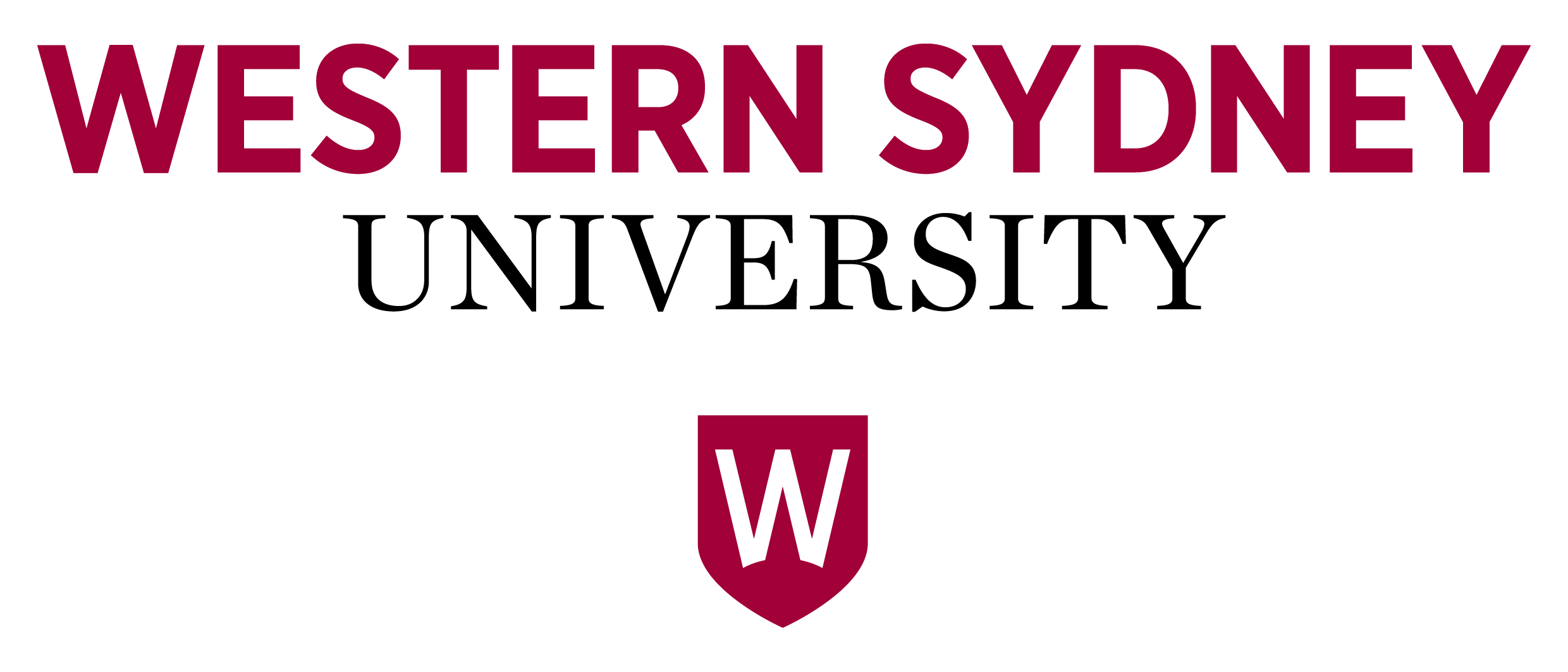 Job shadowing ProgramEvaluation FormPlease return this evaluation form to jobshadowing@westernsydney.edu.au Name (incl title)Staff id NumberContact NumberPosition / TitleSchool/UnitEmail AddressDetails of HostDetails of HostDetails of HostDetails of HostNamePositionSchool/UnitQuestion 1Question 1Question 1Question 1Question 1List the outcomes that you have gained from participating in the Job Shadowing ProgramList the outcomes that you have gained from participating in the Job Shadowing ProgramList the outcomes that you have gained from participating in the Job Shadowing ProgramList the outcomes that you have gained from participating in the Job Shadowing ProgramList the outcomes that you have gained from participating in the Job Shadowing ProgramQuestion 2Question 2Question 2Question 2Question 2Overall the Job Shadowing Program met my expectations (Please circle)Overall the Job Shadowing Program met my expectations (Please circle)Overall the Job Shadowing Program met my expectations (Please circle)Overall the Job Shadowing Program met my expectations (Please circle)Overall the Job Shadowing Program met my expectations (Please circle)Strongly  disagreeDisagreeNeutralAgreeStrongly AgreeComments:Comments:Comments:Comments:Comments:Question 3Question 3Question 3Question 3Question 3The job shadowing program broadened my knowledge and understanding of the other staff members’ role, unit they work in and the function and operations of that unit (please circle)The job shadowing program broadened my knowledge and understanding of the other staff members’ role, unit they work in and the function and operations of that unit (please circle)The job shadowing program broadened my knowledge and understanding of the other staff members’ role, unit they work in and the function and operations of that unit (please circle)The job shadowing program broadened my knowledge and understanding of the other staff members’ role, unit they work in and the function and operations of that unit (please circle)The job shadowing program broadened my knowledge and understanding of the other staff members’ role, unit they work in and the function and operations of that unit (please circle)Strongly  disagreeDisagreeNeutralAgreeStrongly AgreeCommentsCommentsCommentsCommentsCommentsQuestion 4Question 4Question 4Question 4Question 4How did you find out about the Job Shadowing Program?How did you find out about the Job Shadowing Program?How did you find out about the Job Shadowing Program?How did you find out about the Job Shadowing Program?How did you find out about the Job Shadowing Program?Question 5Question 5Question 5Question 5Question 5Would you recommend the program to other staff members?Would you recommend the program to other staff members?Would you recommend the program to other staff members?Would you recommend the program to other staff members?Would you recommend the program to other staff members?Question 6Question 6Question 6Question 6Question 6Are there any further recommendations for feedback you would like to give to help us improve the program?Are there any further recommendations for feedback you would like to give to help us improve the program?Are there any further recommendations for feedback you would like to give to help us improve the program?Are there any further recommendations for feedback you would like to give to help us improve the program?Are there any further recommendations for feedback you would like to give to help us improve the program?